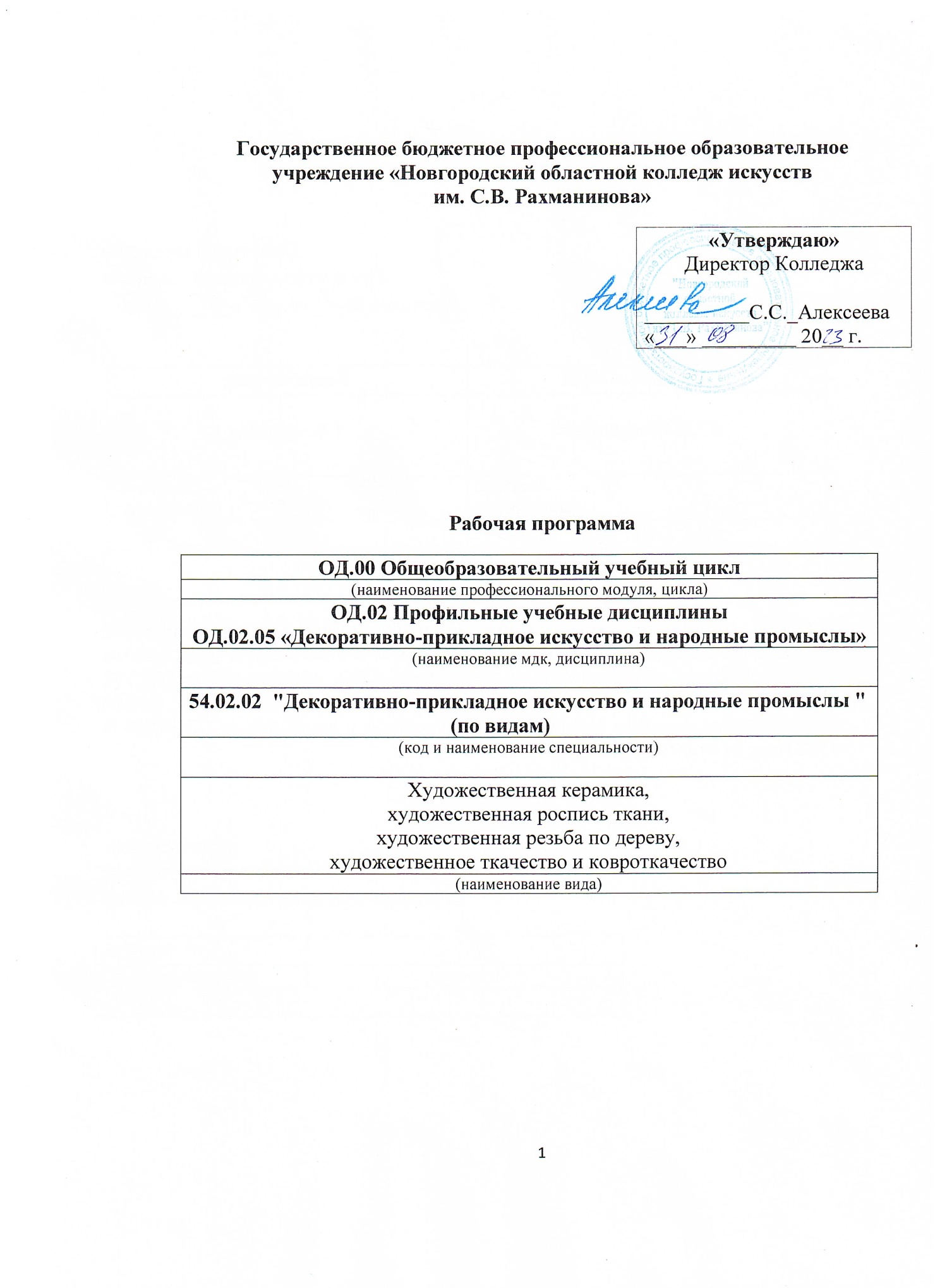 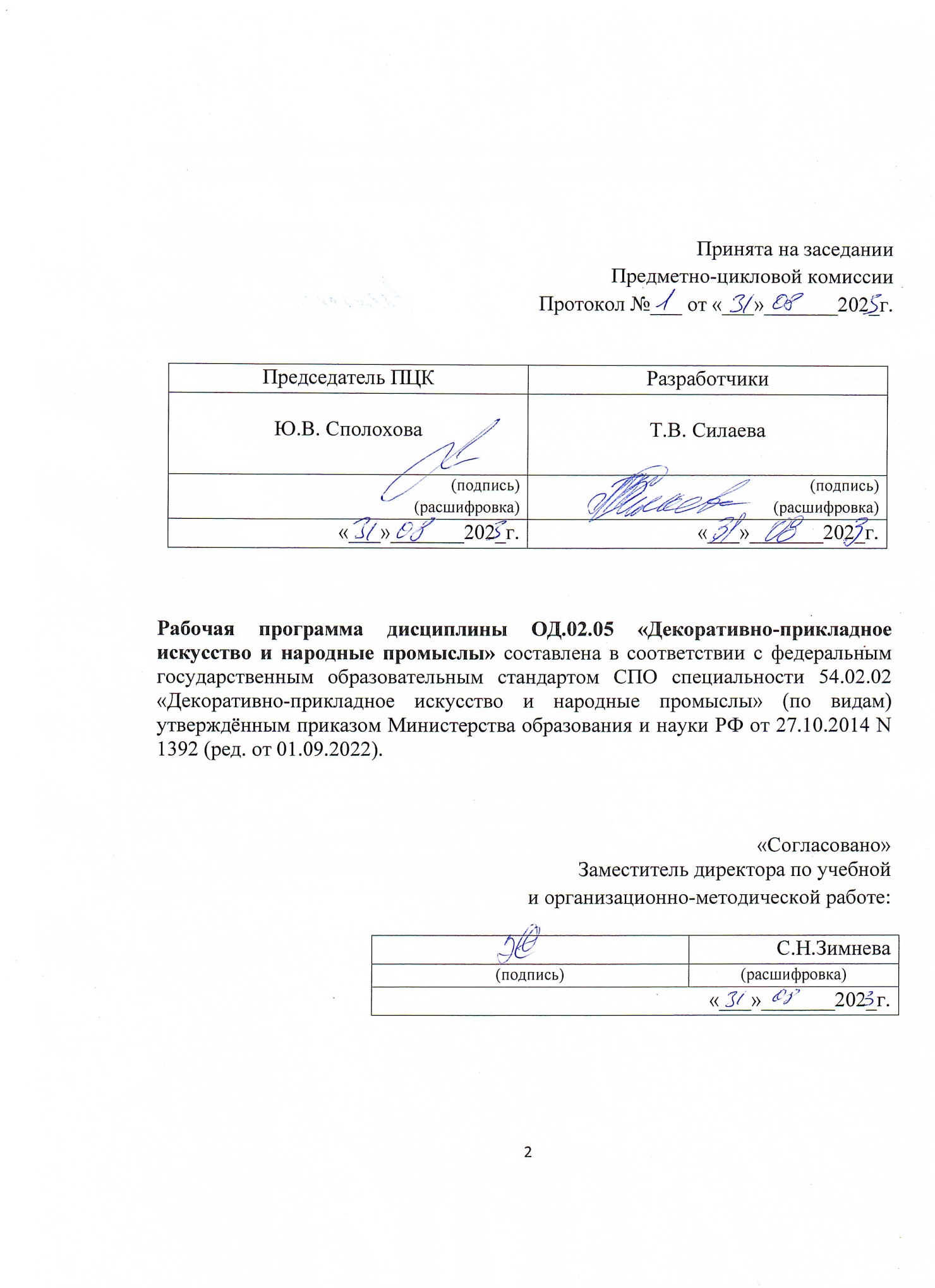 Содержание1. Пояснительная записка    1.1 Область применения программыРабочая программа профильной учебной дисциплины «Декоративно-прикладное искусство и народные промыслы» является частью основной образовательной программы в соответствии с ФГОС по специальности СПО 54.02.02 «Декоративно-прикладное искусство и народные промыслы» (по видам), углубленной подготовки, утверждённым приказом Министерства образования и науки РФ от 27.10.2014 N 1392 (ред. от 01.09.2022) в части освоения основного вида профессиональной деятельности. Художник-мастер, преподаватель готовится к следующим видам деятельности: - творческая и исполнительская деятельность (изготовление изделий декоративно-прикладного искусства индивидуального и интерьерного назначения);- производственно-технологическая деятельность (изготовление бытовых предметов прикладного характера на традиционных художественных производствах, в организациях малого и среднего бизнеса);- педагогическая деятельность.   Художник-мастер, преподаватель должен соответствовать следующими                     общими компетенциям:ОК 1. Понимать сущность и социальную значимость своей будущей профессии, проявлять к ней устойчивый интерес.ОК 2. Организовывать собственную деятельность, определять методы и способы выполнения профессиональных задач, оценивать их эффективность и качество.ОК 4. Осуществлять поиск, анализ и оценку информации, необходимой для постановки и решения профессиональных задач, профессионального и личностного развития.ОК 8. Самостоятельно определять задачи профессионального и личностного развития, заниматься самообразованием, осознанно планировать повышение квалификации.ОК 11. Использовать умения и знания профильных учебных дисциплин федерального государственного образовательного стандарта среднего общего образования в профессиональной деятельности.Художник-мастер, преподаватель должен обладать профессиональными компетенциями:ПК 1.2. Создавать художественно-графические проекты изделий декоративно-прикладного искусства индивидуального и интерьерного значения и воплощать их в материале.ПК 1.3. Собирать, анализировать и систематизировать подготовительный ПК 1.6. Самостоятельно разрабатывать колористические решения художественно-графических проектов изделий декоративно-прикладного и народного искусства.ПК 1.7. Владеть культурой устной и письменной речи, профессиональной терминологией.ПК 2.2. Варьировать изделия декоративно-прикладного и народного искусства с новыми технологическими и колористическими решениями.ПК 2.3. Составлять технологические карты исполнения изделий декоративно-прикладного и народного искусства.ПК 2.6. Контролировать изготовление изделий на предмет соответствия требованиям, предъявляемым к изделиям декоративно-прикладного и народного искусства.	Рабочая программа дисциплины «Декоративно-прикладное искусство и народные промыслы» может быть использована в следующих областях профессиональной деятельности выпускников. Область профессиональной деятельности выпускников:- художественное проектирование и изготовление изделий декоративно-прикладного искусства; - образование художественное в образовательных организациях дополнительного образования детей (детских школах искусств по видам искусств), общеобразовательных организациях, профессиональных образовательных организациях.1.2 Место дисциплины в структуре программы подготовки специалистов среднего звенаУчебная дисциплина ОД.02.05 «Декоративно-прикладное искусство и народные промыслы» в структуре основной профессиональной образовательной программы принадлежит   к ОД.00 Образовательному учебному циклу, ОД.02 Профильным учебным дисциплинам.2. Цели и задачи дисциплины (междисциплинарного курса, практики)Целью курса является: формирование представлений о различных видах декоративно-прикладного искусства и народных промыслов России.Задачами курса являются: дать основные знания по истории декоративно-прикладного искусства и народных промыслов России; научить соотносить изученные промыслы с определенной исторической эпохой и регионом, стилем и направлением; научить использовать полученные знания в профессиональной деятельности.3. Требования к уровню освоения содержания курса     В результате изучения дисциплины (междисц. курса, курса практики) студент должен:иметь практический опыт:уметь: - различать художественно-стилевые и технологические особенности изделий декоративно-прикладного искусства и народных промыслов.знать: - основные виды народного художественного творчества, его особенности, - -- народные истоки декоративно-прикладного искусства;- центры народных художественных промыслов;- художественные производства России, их исторический опыт, современное состояние и перспективы развития;- основные социально-экономические, художественно-творческие проблемы и перспективы развития декоративно-прикладного искусства.Рабочая программа составлена в соответствии с рабочей программой воспитания и календарным планом воспитательной работы http://noki53.ru/about/programma-vospitaniya.php          Образовательная деятельность при освоении образовательной программы или отдельных ее компонентов организуется в форме практической подготовки.          Образовательная деятельность при освоении образовательной программы или отдельных ее компонентов организуется с использованием средств электронного обучения,  с применением дистанционных образовательных технологий .электронные дидактические материалыобразовательные видеофильмыфоторепродукции картин, памятников архитектуры и скульптуры, фотоизображения окружающего мира (природы и общества) и т.п.В зависимости от целей занятий могут использоваться электронная почта, социальные сети, мессенджеры.4. Структура профильной учебной дисциплины (междисциплинарного курса, практики)4.1 Объём времени, выделяемый на МДК, дисциплиныОбязательная учебная нагрузка студента –105 час., время изучения – 6-7 семестры. Форма итогового контроля – письменная контрольная работа, устный зачёт.4.2 Тематический план4.3 Распределение учебной нагрузки по семестрам 5. Содержание дисциплины и требования к формам и содержанию текущего, промежуточного, итогового контроля (программный минимум, зачетно-экзаменационные требования)5.1. Содержание дисциплиныVI семестрТема 1.   Введение. Цели и задачи курсаТребования к знаниям: Понятие «декоративно-прикладное искусство», понятие «народные промыслы». Требования к умениям: уметь пересказывать и анализировать пройденный материал.Тема 2. Виды декоративно-прикладного искусства Требования к знаниям: Разнообразие видов: резьба по дереву и кости, изделия из бересты, изделия из глины, стекла, резьба по камню, вышивка, золотное шитьё, ткачество, шпалеры, роспись по дереву, роспись по металлу, роспись по эмали, лаковая миниатюра, кружевоплетение, лубок, ювелирные изделия, изделия из цветных металлов, изделия из чёрных металлов, фарфор, роспись ткани, плетение из лозы и лыка.Требования к умениям: уметь пересказывать и анализировать пройденный материал; уметь пользоваться иллюстративным материалом по пройденной теме.Тема 3. История развития русского декоративно-прикладного искусстваТребования к знаниям: 1. Виды декоративно-прикладного искусства в языческой Руси: резьба по дереву, вышивка, ювелирное искусство, изделия из цветных и чёрных металлов, резьба по кости, ткачество, изделия из глины, изделия из бересты. 2. Появление новых видов декоративно-прикладного искусства после принятия христианства: стекло, изделия из драгоценных металлов, изделия из драгоценных камней и жемчуга, глиняные изделия, выполненные на гончарном круге. XI – XII вв. – расцвет русского декоративно-прикладного искусства. Причины высокого художественного качества изделий – высокий общественный и материальный статус заказчика (князя).3. Исчезновение некоторых видов декоративно-прикладного искусства (изделий из стекла и драгоценных металлов и камней) после монголо-татарского нашествия.4. Особая роль народного искусства в период монголо-татарского ига, так как лучшие городские мастера-ремесленники были угнаны в Орду.5. Складывание общерусской художественной школы после объединения земель вокруг Москвы: лучшие мастера приглашались в столицу, где шло постепенное сглаживание и исчезновение художественных особенностей, которые были присуще разным территориям Руси. 6.  XVI век – расцвет русского декоративно-прикладного искусства. Декор предмета только подчёркивает его форму. Появление интереса к древним формам сосудов для питья.7. XVII век – «дивное узорочье». Главная задача мастера – как можно больше орнаментировать предмет, сочетать в одном изделии различные материалы.Расцвет изразцового искусства. Появление изделий из стекла. Появление лубочных картинок и их влияние на мировоззрение и быт простых людей.8. Первая треть XVIII века (эпоха Петра I) - знакомство с западноевропейским декоративно-прикладным искусством и заимствование новых форм, декора и техники обработки материала. Появление нового вида декоративно-прикладного искусства в России – шпалеры. Развитие русского декоративно-прикладного искусства идёт по двум направлениям: светское использует европейские образцы форм и художественных стилей, народное придерживается старых форм и декора. 9. XVIII век (постпетровская эпоха) – влияние развития науки, техники, промышленности, градостроительства и торговли России на появление новых видов декоративно-прикладного искусства (роспись по металлу, кружевоплетение, фарфор, резьба по дорогим породам камня).10. XIX – начало ХХ века. В сюжетных композициях изделий используются темы из истории России. Появление русской лаковой миниатюры. Со второй половины XIX века – интерес к образцам декоративно-прикладного искусства Древней Руси и подражание им кустарным и промышленным способом. На рубеже веков под влиянием стиля модерн появляются новые формы изделий и новые мотивы декорирования.9. Советская эпоха: использование советской тематики в сюжетных композициях и орнаментах во всех видах декоративно-прикладного искусства. В послевоенный период Советская власть уделяет особое внимание развитию отечественного декоративно-прикладного искусства: открываются специализированные отделения в художественных высших и средних учебных заведениях, расширяется штат мастеров фабричного производства.10. В годы Великой Отечественной войны народные промыслы в основном перешли на выпуск продукции для фронта, используя своё мастерство и привычные материалы. Этой работой занимались старики, женщины и подростки.11. В 1960-е годы Советское правительство стало уделять большое внимание к развитию декоративно-прикладного искусства. Были открыты художественные школы и училища, расширилось производства продукции, усилился контроль за её качеством. С этого времени в СССР регулярно устраиваются выставки работ мастеров декоративно-прикладного искусства и народных промыслов, выпускаются книги и художественные альбомы. 12. Постсоветский период: мастера декоративно-прикладного искусства, сохраняя старые традиции, больше работают индивидуально. Появились новые материалы (краски, лаки, инструменты, станки, печи для обжига и др.). Мастера стали использовать и компьютерные технологии для создания эскиза будущего изделия.Требования к умениям: уметь пересказывать и анализировать пройденный материал; уметь пользоваться иллюстративным материалом по пройденной теме.Тема 4. Возникновение и развитие народных промыслов РоссииТребования к знаниям:Народные художественные промыслы (ремёсла) - изготовление изделий из простых материалов при помощи несложных инструментов; вещи создаются собственноручно. Своими корнями промыслы уходят в первобытную эпоху. Изготовляя необходимые в быту предметы, человек стремился придать им красивую форму, украсить их, тем самым, превращал обычные вещи в произведения искусства. Нередко форма изделия и его орнамент имели ещё и культовое назначение. Предмет мог одновременно удовлетворять бытовые потребности человека, отвечая при этом его религиозным взглядам и соответствовать его пониманию красоты.Промыслы развивались как домашнее ремесло крестьян, а затем постепенно превращались в мелкое товарное производство.В XV-XVII веках в изделиях царских мастеров художественная сторона предмета начинает оттеснять на второй план его утилитарное назначение.Развитие товарного обмена приводит к тому, что во многих городах и сёлах изготовление бытовых предметов на продажу превращается в основное занятие населения. В различных уголках России на основе народных ремёсел возникают кустарные художественные промыслы. Среди древнейших русских художественных промыслов - промысел художественной резьбы по дереву, возникший в Троицке-Сергиевом монастыре в XVI-XVII вв. Здесь же стал развиваться и игрушечный промысел.В XVI-XVII веках славились своим мастерством новгородские, псковские и вологодские «златокузнецы», псковские литейщики колоколов.В XVII веке в Сольвычегодске и в Великом Устюге развивается промысел усольской эмали, благодаря мастерам просечного железа, которые изготовляли узорчатые железные полосы и украшали ими деревянные ларцы и другие предметы быта. В г. Холмогоры, начинает формироваться косторезное искусство. XVII век - начало формирования хохломского промысла. Во многих русских городах, в первую очередь городах Поволжья, развиваются прялочные промыслы, гончарное и изразцовое производство, промыслы резьбы пряничных досок. В это же время получает дальнейшее развитие набойка, известная ещё с домонгольского времени. В XVIII веке начинают развиваться русские промыслы нитяного кружевоплетения и безворсового ковроделия (шпалеры).В XIX веке многие помещики в своих имениях стали создавать художественные мастерские, в которых работали крепостные, изготовляя на продажу различные предметы. Во второй половине XIX - начале XX века возникает сразу много новых художественных промыслов по всей России.В Москве в 1885 году был открыт Кустарный музей, который должен был знакомить публику с кустарными изделиями, содействовать их сбыту. Он проделал большую работу по возрождению, подъёму и развитию художественных промыслов в 20-е годы XX века.К началу 30-х годов XX века большинство кустарей были объединены в артели. В 1932 году был создан Научно-исследовательский институт, призванный изучать народное искусство и оказывать практическую помощь народным художественным промыслам.В первые годы послевоенного периода артели художественных промыслов восстанавливают свои творческие силы, набирают новых учеников.В 1960 году решением правительства, в связи с ликвидацией промысловой кооперации, художественные артели были преобразованы в фабрики и комбинаты, которые существовали и развивались до 90-х годов XX века.В 1990 году была создана Ассоциация «Народные художественные промыслы России».Требования к умениям: уметь пересказывать и анализировать пройденный материал; уметь пользоваться иллюстративным материалом по пройденной теме.Тема 5. Матрёшки (г. Сергиев Посад, г. Семёнов, с. Полховский Майдан)Требования к знаниям:Матрёшка — русская деревянная игрушка в виде расписной полой куклы, внутри которой находятся подобные ей куклы меньшего размера. По традиции рисуется женщина в красном сарафане и жёлтом платке. Встречаются как куклы, расписанные под сказочных персонажей, так и в виде карикатур на известных политиков. Появилась матрёшка в 1890-е гг. в Абрамцеве (Подмосковье), как оригинальная версия менее известной японской деревянной игрушки. С ХХ века свои оригинальные матрёшки стали делать и в г. Семёнове и в селе Полховский Майдан (Нижегородская область) Требования к умениям: уметь пересказывать и анализировать пройденный материал; уметь пользоваться иллюстративным материалом по пройденной теме.Тема 6. Глиняные игрушки: каргопольская, дымковская, филимоновскаяТребования к знаниям: Каргопольская глиняная игрушка.  Промысел корнями уходит в первобытное искусство, распространён в районе города Каргополя Архангельской области.Дымковская глиняная игрушка, расписанная и обожжённая в печи. Промысел корнями уходит в языческую эпоху. Название происходит от места производства — слобода Дымково Вятской губернии (ныне Кировской области). Филимоновская глиняная игрушка. Промысел сформировался в деревне Филимоново Одоевского района Тульской области. По данным археологов, филимоновскому промыслу более 700 лет.Требования к умениям: уметь пересказывать и анализировать пройденный материал; уметь пользоваться иллюстративным материалом по пройденной теме.Тема 7. Деревянные игрушки: богородская резная, гороховецкая рубленаяТребования к знаниям: Богородская резная игрушка из мягких пород дерева. Промысел известен с XVII века, зародился в селе Богоро́дское Сергиево-Посадского района Московской области; представляет собой сочетание городских и крестьянских традиций, испытал на себе влияние народного лубка и произведений профессиональных художников-живописцев. Основной вид игрушек: кинетические композиции, изображающие мужика и медведя. Игрушки редко покрывают росписью. Гороховецкая рубленая игрушка появилась в конце XIX века в селе Гороховец Владимирской губернии. Игрушку изготавливают, используя только топор, затем расписывают. Основной вид игрушек: кони, «барыни».Требования к умениям: уметь пересказывать и анализировать пройденный материал; уметь пользоваться иллюстративным материалом по пройденной теме.Тема 8. Русский лубок и его влияние на декоративно-прикладное искусствоТребования к знаниям: Известен с XVII века, появился под влиянием печатной гравюры. Классификация лубочных картинок: сказочный лубок, исторический, религиозный, песенный, потешный, просветительский. Повлиял на многие виды декоративно-прикладного искусства (народная роспись по дереву, бересте, резьба по дереву, роспись керамики, глиняные игрушки).Требования к умениям: уметь пересказывать и анализировать пройденный материал; уметь пользоваться иллюстративным материалом по пройденной теме.Тема 9. Вологодские кружева. Крестецкая строчкаТребования к знаниям:Вологодское кружево —кружево, плетёное на коклюшках; распространено в Вологодской области с XVI—XVII века. Все основные изображения в сцепном вологодском кружеве выполняются плотной непрерывной, одинаковой по ширине, плавно извивающейся тесьмой.Крестецкая строчка (или крестецкая вышивка) Промысел, развивался с 1860-х годов в Крестецком уезде (ныне Крестецкий район Новгородской области). Вышивка выполнялась на ткани из льна, причём нити основы и утка подрезались и выдёргивались из ткани, образуя просветы, наподобие сетки. Эта ткань использовалась для создания разнообразных узоров и вышивок. Крестецкой вышивкой украшались предметы одежды, занавески, полотенца.Требования к умениям: уметь пересказывать и анализировать пройденный материал; уметь пользоваться иллюстративным материалом по пройденной теме.Тема 10. Изделия из цветного металла. Самовары (г. Нижний Тагил, г. Тула)Требования к знаниям:Нижнетагильские самовары стали делать с середины XVIII века на уральских заводах Никиты Демидова.Тульские самовары стали делать на оружейных заводах Тулы с конца XVIII века и постепенно Тула становится главным центром по выпуску этих изделий.Изготавливают разнообразные формы и размеры самоваров.Требования к умениям: уметь пересказывать и анализировать пройденный материал; уметь пользоваться иллюстративным материалом по пройденной теме.Тема 11. Изделия из капа Требования к знаниям:Изготовление различных предметов из капового нароста; традиционное ремесло Вятской земли (Кировской области). Кап встречается на дубе, грецком орехе, чёрной ольхе, осине, но чаще на берёзе и хорошо поддается обработке, сохраняет форму. Предположительно, этот промысел появился в XVIII веке.  Требования к умениям: уметь пересказывать и анализировать пройденный материал; уметь пользоваться иллюстративным материалом по пройденной теме.Тема 12. Русская народная вышивкаТребования к знаниям: Один из древнейших видов декоративно-прикладного искусства Руси, известен с языческих времён. Использовали льняные ткани и цветные нити. Орнаменты вышивки – языческие символы. Украшали вышивкой одежду, предметы домашнего обихода из полотна. Требования к умениям: уметь пересказывать и анализировать пройденный материал; уметь пользоваться иллюстративным материалом по пройденной теме. Уметь схематично изображать символику древнерусской вышивки.Тема 13. Золотное шитьё (г. Торжок)Требования к знаниям:Древнейший вид русской вышивки, Промысел известен в Торжке с XIII века и получил развитие в XVIII веке. Традиционные изделия — вышивка золотыми и серебряными нитями по сафьHYPERLINK "https://ru.wikipedia.org/wiki/Сафьян"яну (обувь), бархату, сукну (костюм, церковное облачение). Наиболее характерен растительный орнамент.Требования к умениям: уметь пересказывать и анализировать пройденный материал; уметь пользоваться иллюстративным материалом по пройденной теме.Тема 14. Уральская резьба по декоративному камнюТребования к знаниям:Появилась в связи с освоением уральских недр в XVIII веке. Использовали различные породы уральского декоративного камня. Изготавливали не только мелкие утилитарные предметы, но и архитектурные детали, украшавшие фасады и интерьеры дворцов, а также предметы для украшения садов и парков. Требования к умениям: уметь пересказывать и анализировать пройденный материал; уметь пользоваться иллюстративным материалом по пройденной теме.VII семестрТема 1. Роспись по металлу. Нижнетагильские и жостовские подносыТребования к знаниям:Нижнетагильская роспись Промысел возник в середине XVIII в. на уральских заводах Никиты Демидова - декоративная живопись на металлических подносах, покрываемых лаком.  Основные сюжеты росписи: цветочные букеты, в котором встречаются и пышные садовые, мелкие полевые цветы и пейзажи, изображающие уральскую природу или старинные города. Жостовская роспись Промысел возник в начале XIX в. в дер. Жостово (Московская обл.) – декоративная живопись на металлических подносах, покрываемых лаком. Основной мотив росписи — цветочный букет простой композиции, в котором чередуются крупные садовые и мелкие полевые цветы.Требования к умениям: уметь пересказывать и анализировать пройденный материал; уметь пользоваться иллюстративным материалом по пройденной теме.Тема 2. Роспись по дереву: мезенская, городецкая, хохломскаяТребования к знаниям:МHYPERLINK "https://ru.wikipedia.org/wiki/Мезенская_роспись_по_дереву"езенская роспись с использованием двух цветов – красного и чёрного. Промысел сформировался в сёлах на берегах реки Мезени в Архангельской области.Городецкая роспись. Промысел известен с середины XIX века в районе города Городца (Нижегородская область). Расписывали сундуки, дуги, сани, детскую мебель, донца для прялок и мелкие предметы обихода. Используют жанровые сцены и растительные мотивы.Хохломская роспись. Промысел известен с XVII века в Нижегородской губернии и получил название от села Хохлома. Роспись масляными красками наносится на цветной фон, часто золотого цвета, и покрывается лаком. Мотивы росписи – растительные орнаменты. Расписывают деревянную посуду, мебель и др.Требования к умениям: уметь пересказывать и анализировать пройденный материал; уметь пользоваться иллюстративным материалом по пройденной теме. Уметь схематично изображать мотивы этих росписей.Тема 3. Павловопосадские платки. Оренбургские пуховые платкиТребования к знаниям:Павловопосадские платки — набивные шерстяные платки традиционно чёрного, красного и других цветов с объёмным цветочным узором. Производство было создано в середине XIX века в городе Павловский Посад (Московская область).Оренбургский пуховый платок — вязаный платок из пуха оренбургских коз и основы из хлопчатобумажных, шёлковых или других нитей. Пуховязальный промысел зародился в Оренбургском крае в XVIII веке.  Требования к умениям: уметь пересказывать и анализировать пройденный материал; уметь пользоваться иллюстративным материалом по пройденной теме.Тема 4. Роспись ткани. БатикТребования к знаниям: В России батик появился в 20-е гг. ХХ века. Занимались этим видом декоративно-прикладного искусства художники только индивидуально, не создавая никаких артелей. Расписывали театральные занавесы, одежду и др. предметы из ткани.Требования к умениям: уметь пересказывать и анализировать пройденный материал; уметь пользоваться иллюстративным материалом по пройденной теме.Тема 5. Ткачество. ШпалерыТребования к знаниям:Шпалеры – настенные безворсовые ковры, вытканные ручным способом из цветных шерстяных и шёлковых нитей по картинам, созданных живописцами. В России шпалерная мастерская была основана в Санкт-Петербурге по приказу Петра I в 1717 году.  Требования к умениям: уметь пересказывать и анализировать пройденный материал; уметь пользоваться иллюстративным материалом по пройденной теме.Тема 6. Изделия из керамики. ГжельТребования к знаниям: Роспись керамики и фарфора.  Промысел известен с XVII века и ранее на территории современного Раменского района Московской области. Со второй половины 1820-х гг. многие изделия расписывали только синей краской. Требования к умениям: уметь пересказывать и анализировать пройденный материал; уметь пользоваться иллюстративным материалом по пройденной теме.Тема 7. Русский фарфорТребования к знаниям:XVIII век – изобретение Д.И. Виноградовым русского фарфора и основание фарфорового завода в Санкт-Петербурге. В конце XIX века ведущая роль в изготовлении фарфоровых изделий перешла к М.С. Кузнецову, на фабриках которого делали разнообразную посуду. Требования к умениям: уметь пересказывать и анализировать пройденный материал; уметь пользоваться иллюстративным материалом по пройденной теме.Тема 8. Холмогорская резная костьТребования к знаниям:Промысел возник в XVIII в. Используется мамонтовая или моржовая кость. Наиболее старым типом изделий являются гребни. Изготавливались табакерки, коробочки, ларцы, бокалы, настольные украшения, миниатюрные портреты и скульптуры, мебель, облицованная пластинками кости.Требования к умениям: уметь пересказывать и анализировать пройденный материал; уметь пользоваться иллюстративным материалом по пройденной теме.Тема 9. Изделия из берестыТребования к знаниям:Изделия из бересты известны с языческих времён. Изготавливали предметы домашней и хозяйственной утвари, обувь, украшения, детские игрушки. Используют различные техники декорирования изделий: роспись, резьбу. Требования к умениям: уметь пересказывать и анализировать пройденный материал; уметь пользоваться иллюстративным материалом по пройденной теме.Тема 10. Художественное стекло (г. Гусь-Хрустальный, Владимирская область)                                                                                                                Требования к знаниям:                                                                             Промысел известен с XVIII века. Хрусталь – прозрачный, без посторонних включений кварц. Используют как прозрачный, так и цветной хрусталь, из которого делают разнообразную посуду, предметы для украшения интерьеров и др.                                                                                                                       Требования к умениям: уметь пересказывать и анализировать пройденный материал; уметь пользоваться иллюстративным материалом по пройденной теме.                                                                                                                              Тема 11. Ростовская финифть. Филигрань                                                       Требования к знаниям:                                                                                   Ростовская финифть. Промысел существует с XVIII века в г. Ростове Ярославской области. Миниатюрные изображения выполняются на эмали прозрачными огнеупорными красками.                                                  Филигрань – ювелирное обрамление из тонкой проволоки, которое используют для украшения ростовской финифти.                                           Требования к умениям: уметь пересказывать и анализировать пройденный материал; уметь пользоваться иллюстративным материалом по пройденной теме.Тема 12. Лаковая миниатюра (г. Федоскино,с. Палех, г. Мстёра, с. Холуй)Требования к знаниям:Федоскинская миниатюра — лаковая миниатюрная живопись масляными красками на папье-маше. Промысел сложился в конце XVIII века в подмосковном селе Федоскино. В качестве подкладки под красочный слой используют перламутр. Мотивы: «тройки», «чаепития», сцены из русской и малороссийской крестьянской жизни. Ларцы и шкатулки украшали копиями картин русских и западноевропейских художников.Палехская миниатюра.  Промысел возник  в советское время в 20-е гг. ХХ века в селе Палех Ивановской области взамен существовавшей там школы иконописной живописи. Лаковая миниатюра исполняется темперой на папье-маше (шкатулки, панно, броши и др.). Работы обычно выполняются на чёрном фоне и расписываются золотом. Типичные сюжеты палехской миниатюры заимствованы из повседневной жизни, литературных произведений классиков, из сказок, былин и песен. Мстёрская миниатюра.  Промысел возник в советское время в 20-е гг. ХХ века в селе Мстёра Владимирской области, взамен существовавшей там иконописной артели. Лаковая миниатюра исполняется темперой на папье-маше (шкатулки, панно, броши и др.). Работы обычно выполняются на чёрном фоне, который после росписи обрамляет сложную многофигурную сюжетную. Используют сложную палитру.Холуйская миниатюра. Промысел  зародился в селе Холуй Ивановской области, после революции и запрещения иконописного ремесла. Миниатюры исполняют на папье-маше с использованием специальных темперных красок. Расписываются шкатулки, ларцы, броши, панно, игольницы и т. д. Сюжеты: исторические, фольклорные, литературные, а также современные, в том числе — натюрморт и пейзаж. Отличительные черты холуйской миниатюры: упрощённый рисунок и использование синевато-зеленого и коричнево-оранжевого тонов. Требования к умениям: уметь пересказывать и анализировать пройденный материал; уметь пользоваться иллюстративным материалом по пройденной теме.Тема 13. Каслинское литьё из чугунаТребования к знаниям:Художественные изделия (скульптура, декоративные решётки, архитектурные элементы и т. д.) из чугуна и бронзы, производимые на чугунолитейном заводе в городе Касли. Традиции Каслинского литья — графическая чёткость силуэта, сочетание тщательно отделанных деталей и обобщённых плоскостей с энергичной игрой бликов — сложились в XIX веке.Требования к умениям: уметь пересказывать и анализировать пройденный материал; уметь пользоваться иллюстративным материалом по пройденной теме.Тема 14. Ёлочные игрушкиТребования к знаниям:Первое производство появилось в конце XIX века в Санкт-Петербурге. Использовали различные материалы: стекло, бумага, ткань, глина, папье-маше, дерево. Тематика: рождественский праздник. Тема ёлочных игрушек всегда отражала ход истории. Так, в 1960-е гг. популярной стала космическая тематика.Требования к умениям: уметь пересказывать и анализировать пройденный материал; уметь пользоваться иллюстративным материалом по пройденной теме.5.2. Требования к формам и содержанию текущего, промежуточного, итогового контроляVI семестр. Письменная контрольная работа (10 вопросов по пройденным за семестр темам) – примерные требования к вопросамТема 1. Введение. Цели и задачи курса1. Что такое декоративно-прикладное искусство?2. Что такое народные промыслы?Тема 2. Виды декоративно-прикладного искусства1. Какие виды декоративно-прикладного искусства вы знаете?2. Какие материалы используют мастера в том или ином виде декоративно прикладного искусства?Тема 3. История развития русского декоративно-прикладного искусства1. Какие виды ремёсел были развиты в Древней Руси в языческую эпоху?2. Какие новые виды декоративно-прикладного искусства появились в Древней Руси после принятия христианства? Почему?3. Какие виды декоративно-прикладного искусства в Древней Руси исчезли после нашествия татаро-монголов? Почему?4. Почему в период монголо-татарского ига главенствующую роль в изделиях декоративно-прикладном искусстве стало играть народное искусство?5. В связи с каким историческим процессом в Русском государстве складывалась общерусская художественная школа?                6. Почему XVI век принято считать расцветом русского декоративно-прикладного искусства? Как в эту эпоху соотносились форма и декор предмета?7. Почему XVII век принято называть веком «дивного узорочья»? Как в эту эпоху соотносились форма и декор предмета?8. Какие новые виды декоративно-прикладного искусства появились в России в XVII веке?9. В какую эпоху развитие русского декоративно-прикладного искусства разделилось на два направления: светское использовало европейские образцы форм и художественных стилей, народное придерживалось старых форм и декора?10. Какие новые виды декоративно-прикладного искусства России появились в XVIII веке? С чем это было связано?11. Какие новые виды декоративно-прикладного искусства появились в России в XIХ веке?12. С чем связано использование в сюжетах и формах изделий декоративно-прикладного искусства России исторической и народной тематики в XIХ веке?13. Как изменилась тематика произведений декоративно-прикладного искусства после 1917 года?15. Какой вид декоративно-прикладного искусства развивался наиболее активно и быстро снискал себе признание во всём мире?16. С чем связан подъём развития декоративно-прикладного искусства в 1960-е годы?17. Как развивается декоративно-прикладное искусство в постсоветский период?Тема 4. Возникновение и развитие народных промыслов России1. Назовите самые ранние промыслы России.2. С чем связан рост количества промыслов в XVII – XVIII веках?3. Как церковный раскол XVII века повлиял на появление промыслов в Поволжье, в Приуралье и на Русском Севере?4. Почему именно в Подмосковье и в Поволжье много промыслов?5. Какие промыслы по изготовлению глиняных игрушек вы знаете?6. Какие промыслы по изготовлению деревянных игрушек вы знаете?7. Какие промыслы по лаковой миниатюре вы знаете?8. Какие промыслы народной росписи по дереву вы знаете?9. Какие промыслы появились после 1917 года?10. Что производили в художественных промыслах в годы Великой Отечественной войны?11. С чем связан подъём развития народных промыслов в 1960-е годы?12. Как развиваются художественные промыслы в постсоветский период?Тема 5. Матрёшки (г. Сергиев Посад (Московская область), г. Семёнов и с. Полховский Майдан (Нижегородская область))1. Где и когда появился этот промысел?2. Что послужило началом появления первой русской матрёшки?3. Как выглядела первая русская матрёшка? Кто её расписал?4. Каковы особенности формы заготовки и характера росписи матрёшек Сергиева Посада, г. Семёнова и с. Полховский Майдан?5. Что такое авторская матрёшка?Тема 6. Глиняные игрушки: каргопольская, дымковская, филимоновская1. Где и когда появились эти промыслы?2. Какие виды игрушек распространены в каждом из этих промыслов?3. Какие краски используют мастера?4. Каковы особенности игрушек в каждом из этих промыслах?Тема 7. Деревянные игрушки: богородская резная, городецкая рубленая1. Где и когда появились эти промыслы?2. Какие виды игрушек распространены в каждом из этих промыслов?3. Какие инструменты используют мастера в каждом из этих промыслах?4. В каком промысле делают кинетические игрушки?Тема 8. Русский лубок и его влияние на декоративно-прикладное искусство1. Что такое лубок и когда он появился в России?2. Что повлияло на появление этого вида искусства?3. Какие виды лубка вы знаете?4. Как лубочные картинки повлияли на развитие разных видов декоративно-прикладного искусства?5. Как лубочные картинки повлияли на становление искусства плаката, театральных афиш, рекламы, обёрток для промышленных товаров?Тема 9. Вологодские кружева. Крестецкая строчка1. Где и когда появились эти промыслы?2. Почему именно на территории вологодской и новгородской землях развивалось это искусство?3. Какие виды изделий выпускали мастерицы?4. Каковы художественные особенности каждого из этих промыслов?Тема 10. Изделия из цветного металла. Самовары (г. Нижний Тагил, г. Тула)1. Где и когда появились эти промыслы?2. Почему именно на территории Урала и Тулы появились эти промыслы?3. С чем связано резкое увеличение выпуска тульских самоваров в XIX – первой половине ХХ века?4. Из каких металлов выпускали самовары?5. Какие названия форм самоваров вы знаете?Тема 11. Изделия из капа1. Что такое кап? В чём особенность этого материала?2. Где и когда появился самый крупный промысел по изготовлению каповых изделий?3. Какие виды продукции делают из капа?Тема 12. Русская народная вышивка1. С какого времени известно искусство вышивки на Руси?2. Какую ткань использовали мастерицы?3. Какие орнаменты использовали мастерицы?4. Какие техники вышивки вы знаете?Тема 13. Золотное шитьё (г. Торжок)1. Когда появился этот промысел?2. Почему он появился именно в Торжке?3. С чем связан расцвет этого промысла в XVIII веке?4. Каким способом готовили золотные нити для вышивания?5. Какую технику вышивки используют в этом промысле?Тема 14. Уральская резьба по декоративному камню1. Почему именно на Урале развивалась резьба по декоративному камню?2. С какого времени известна уральская резьба по декоративному камню?3. Что украшали изделиями уральских камнерезов?4. Какие породы камня чаще всего используют уральские камнерезы?5. Сюжетом какого литературного произведения русского писателя XIX века послужило изделие уральского камнереза?Пример предлагаемых вопросов для письменной контрольной работы как вариант контроля качества изучения дисциплины «Декоративно-прикладное искусство и народные промыслы». Вопросы составлены таким образом, что ответы на них должны продемонстрировать познания студентов в области истории развития декоративно-прикладного искусства и промыслов. Главная задача контрольной работы – проверить у учащихся знание различных видов декоративно-прикладного искусства и народных промыслов России.Критерии оценки:10 верных ответов – «5» (отлично);9 – 7 – «4» (хорошо);6 – 4 – «3» (удовлетворительно);3 и меньше – «2» (неудовлетворительно).1. Какие виды декоративно-прикладного искусства вы знаете?2. Почему XVI век принято считать расцветом русского декоративно-прикладного искусства? Как в эту эпоху соотносились форма и декор предмета?3. Какие промыслы появились после 1917 года?4. Что послужило началом появления первой русской матрёшки?5. В каком промысле по изготовлению деревянных игрушек делают кинетические игрушки?6. Что такое лубок и когда он появился в России?7. С чем связано резкое увеличение выпуска тульских самоваров в XIX – первой половине ХХ века?8. Что такое кап? В чём особенность этого материала?9. С какого времени известна уральская резьба по декоративному камню?10. Сюжетом какого литературного произведения русского писателя XIX века послужило изделие уральского камнереза?VII семестр. Устный зачёт (7 вопросов по пройденным за семестр темам) – примерные требования к вопросам:Тема 1. Роспись по металлу. Нижнетагильские и жостовские подносы1. Какой из этих промыслов появился раньше? С чем это связано?2. Какие краски используют мастера росписи подносов?3. Какой основной мотив росписи нижнетагильских подносов?4. Какой основной мотив росписи жостовских подносов?5. Из какого материала делали первые жостовские подносы? Почему?Тема 2. Роспись по дереву: мезенская, городецкая, хохломская1. Какие виды народной росписи по дереву вы знаете?2. Когда и где появилась мезенская роспись?3. Какие цвета используют мезенские мастера?4. Когда и где появилась городецкая роспись?5. Какие краски и какие сюжеты используют городецкие мастера?6. Когда и где появилась хохломская роспись?7. От какого вида искусства оттолкнулись городецкие мастера росписи?8. Какой материал придаёт хохломским изделиям золотистый цвет?9. Какие сюжеты росписи используют хохломские мастера?Тема 3. Павловопосадские платки. Оренбургские пуховые платки1. Когда и где возник павловопосадский промысел по изготовлению набивных платков?2. Как называются доски с резным орнаментом, которыми наносят рисунок и цвет на изделия?3. Каким способом вяжут бахрому на павловопосадских платках?4. Когда и где возник оренбургский промысел по изготовлению вязаных пуховых платков?5. Какое сырьё используют оренбургские мастера?6. В чём особенность оренбургских пуховых платков? Тема 4. Роспись ткани. Батик1. Где и когда зародилось искусство росписи ткани?2. Какие техники росписи ткани вы знаете?3. Когда в России появилось искусство росписи ткани?4. Какие краски первоначально использовали российские мастера?Тема 5. Ткачество. Шпалеры1. Что такое шпалера?2. Когда в России открылась первая шпалерная мануфактура?3. Какое сырьё использовали мастера?4. Какие сюжеты использовали мастера?Тема 6. Изделия из керамики. Гжель1. Каково происхождение слова «керамика»?2. Где находится Гжель? Когда там появился промысел по изготовлению цветных изразцов и цветной глиняной посуды?3. С какого времени для росписи гжельской керамики стали использовать только синий и белый цвет? Под влиянием чего это произошло?4. Что такое майолика?5. Что такое фаянс?6. Что такое фарфор?Тема 7. Русский фарфор1. Какая цивилизация является родиной фарфора?2. Когда в России научились делать фарфор? Как звали русского учёного, открывшего состав фарфоровой массы?3. Где в России была открыта первая фарфоровая («порцелиновая») мануфактура? 4. Как звали крупнейшего российского предпринимателя, имевшего по всей Российской империи фабрики по выпуску фарфоровых и фаянсовых изделий?Тема 8. Холмогорская резная кость1. Когда и где появился холмогорский косторезный промысел?2. Какие материалы использовали мастера?3. Какие предметы изготавливали резчики?4. Какой русский скульптор XVIII века, уроженец Холмогор, в отрочестве занимался резьбой по кости?Тема 9. Изделия из бересты1. С какого времени известно искусство изготовления предметов из бересты?2. Какие предметы изготавливали из бересты в древности и как ещё использовали этот материал?3. В чём особенность берестяных изделий?4. Какие техники используют мастера?Тема 10. Художественное стекло (г. Гусь-Хрустальный)1. Когда и где появился гусь-хрустальный промысел?2. Чем хрусталь отличается от обычного стекла?3. Какие техники изготовления используют мастера хрустального производства? Тема 11. Ростовская финифть. Филигрань1. Что такое финифть?2. Что такое филигрань?3. Когда в Ростове Великом зародился промысел финифти?4. Какие материалы используют ростовские мастера?5. Какие виды изделий украшают росписью и какие сюжеты росписи используют?Тема 12. Лаковая миниатюра (г. Федоскино, с. Палех, г. Мстёра, с. Холуй)1. Когда и где зародился федоскинский промысел лаковой миниатюры?2. Какие краски и материалы используют мастера Федоскина?3. Что изначально выпускали на федоскинской мануфактуре?4. Где находятся село Палех, село Мстёра и село Холуй? Когда там зародилась лаковая миниатюра?5. От какого вида искусства оттолкнулись мастера лаковой миниатюры Палеха, Мстёры и Холуя?6. Какие краски и материалы используют мастера Палеха, Мстёры и Холуя?7. Какие отличительные черты присуще всем четырём промыслам лаковой миниатюры?Тема 13. Каслинское литьё из чугуна1. Когда и где появился каслинский промысел?2. Какой материал используют каслинские мастера?3. Какие предметы изготавливают каслинские мастера?Тема 14. Ёлочные игрушки1. Когда и где в России появилось производство ёлочных игрушек?2. Из каких материалов делали ёлочные игрушки?3. Какую технику изготовления стеклянных игрушек используют мастера?Пример предлагаемых вопросов для устного зачёта как вариант контроля качества изучения дисциплины «Декоративно-прикладное искусство и народные промыслы». Вопросы составлены таким образом, что ответы на них должны продемонстрировать познания студентов в области истории развития декоративно-прикладного искусства и промыслов. Главная задача контрольной работы – проверить у учащихся знание различных видов декоративно-прикладного искусства и народных промыслов России.Критерии оценки:7 верных ответов – «5» (отлично);6 – 5 – «4» (хорошо);4 - 3 – «3» (удовлетворительно);2 и меньше – «2» (неудовлетворительно).1. Когда и где появилась мезенская роспись? Какие цвета используют мезенские мастера росписи?2. Когда и где возник павловопосадский промысел по изготовлению набивных платков? Каким способом вяжут бахрому на павловопосадских платках?3. Где находится Гжель? Когда там появился промысел по изготовлению цветных изразцов и цветной глиняной посуды? Что такое изразец?4. Что такое финифть? Что такое филигрань? В каком промысле России сочетают эти два вида декоративно-прикладного искусства?5. Какой промысел лаковой миниатюры появился раньше других? Какие материалы и краски используют в этом промысле?6. Какой художник стал основоположником палехской миниатюры? Какие материалы и краски используют в этом промысле?7. Где находится г. Касли? Какие предметы и из какого материала изготавливают каслинские мастера?6. Условия реализации программы учебной дисциплины6.1 Учебно-методическое и информационное обеспечение курса6.2 Требования к материально –техническому обеспечению7. Методические рекомендации преподавателямУспешное освоение материала во многом зависит от навыков самостоятельной работы студента. Эти навыки воспитываются на каждом уроке и системой заданий, и работой с учебником, и постановкой вопросов, требующих самостоятельного анализа, привлечение дополнительного материала.Мастерство учителя проявляется в умении готовить студентов к выполнению самостоятельной работы всем содержанием урока, прививать навыки рационального труда: работа с учебником, выделение главного, составление плана к прочитанному, плана ответа на уроке и т.д. Все это облегчает работу дома.Помогают также контрольные вопросы, на которые предстоит ответить дома. Стимулом к тщательной проработке материала дома может послужить предупреждением о том, что на уроке предстоит взаимное комментирование ответов. Чтобы сделать задачу посильной, необходимо дать памятку, на что обращать внимание:последовательно отвечал ли твой товарищ;сопоставить ответ с учебником;правильно ли воспроизводится иллюстративный материал;какие допущены ошибки и т.д.В самостоятельной работе так же, как и на уроке, большое значение имеет дифференцированный подход. Оно должно быть интересным и посильным каждому студенту.Дифференцированная самостоятельная работа означает, что сильной группе дают задания творческого характера, средней – лишь с элементами творчества.Задания творческого характера могут быть, например, домашние сочинения, доклады по темам, которые будили бы желание творчества, давали пищу для рассуждений, выявляли запас знаний и представлений.Обычно при завершении какой-либо темы педагог должен предусмотреть контрольный урок, который суммирует знания студентов по пройденному материалу.8. Методические рекомендации по организации самостоятельной работы студентовСамостоятельная работа студентов проводится с целью:систематизации и закрепления теоретических знаний;углубления и расширения теоретических знаний;формирования умений использовать справочную и специальную литературы;для развития познавательных способностей и активности студентов, творческой инициативы, самостоятельности, ответственности и организованности;формирования самостоятельности мышления, способностей к саморазвитию, самосовершенствованию и самореализации;развития исследовательских умений.Знания, умения и навыки, которые формируются в ходе самостоятельной работы:умение найти обязательную и дополнительную литературу, умение пользоваться ею;умение работать с текстом;умение выделить в тексте самое главное;умение кратко излагать свои мысли, как устно, так и письменно;уметь пересказать материал, выразить свои мысли четко и грамотно, применяя специальную терминологию;знание иллюстративного материала.умение использовать дополнительный материал (тематические телепередачи, музейные экспозиции).Составление конспектовСоставление кратких конспектов во время аудиторных занятий – обязательная форма работы для всех студентов. Такая форма конспекта (в виде кратких тезисов или развернутого плана) позволит студенту сконцентрировать внимание на главных аспектах изучаемой темы. К составлению подробных конспектов в виде самостоятельной работы следует прибегать с учетом индивидуальных особенностей развития и успеваемости студентов. Эту форму работы можно использовать в следующих случаях:при подготовке к контрольному уроку, зачету;для ликвидации «пробелов» после болезни студентов, когда были пропущены уроки;для слабых студентов, которым трудно усвоить большие объемы текста, новые термины и понятия;при изучении больших, сложных тем.Студенты подробно конспектируют темы, изучаемые на уроках.Цель при таком конспектировании – более внимательное прочтение; углубленное изучение материала; умение самостоятельно выбирать главный материал; умение перерабатывать текст; составлять более простые предложения.  Желательно, чтобы такой подробный конспект был дополнен небольшими по размеру репродукциями.Подготовка рефератовВ рамках изучения учебной дисциплины «Декоративно-прикладное искусство и народные промыслы» студенты систематически письменно готовят и устно защищают рефераты на темы, заданные преподавателем. Перед защитой рефератов студентами преподаватель проверяет выполненные рефераты и дает свои рекомендации студентам. После проверки преподавателя студенты защищают свои рефераты на оценку.9. Список литературы (основная литература, дополнительная литература, интернет-ресурсы)Основная литература:История отечественной культуры. Учебник для СПО. Горелов А.А. - М.: Изд.: Юрайт, 2015М.В. Соколов, М.С. Соколова. Декоративно-прикладное искусство. Учебное пособие для ВУЗов. М.: Владос, 2014.Н.М. Мавродина. Колыванская ваза. - СПб.: Государственный Эрмитаж, 2017.  Дымковская игрушка: учебное пособие / Г. Величенко. – М.: Мозаика-Синтез, 2017.Каргопольская игрушка: учебное пособие /ред. А. Дорофеева. – М.: Мозаика-Синтез, 2016.О.Б. Стругова. Русская резная кость XVIII-XIX вв. М.: ИД. Руденцовых, 2018.Каслинское чугунное литьё. Вторая половина XIX в. Фотоальбом. Екатеринбург: Изд. Сократ, 2015.Дополнительная литература:Мир русской культуры. Энциклопедический справочник. - М.: Вече, 2015.Иллюстрированный словарь по искусству и архитектуре. – СПб.: Издательский Дом «Литера», 2015.Интернет-ресурсы:Декоративно-прикладное искусство https://spbgik.ru/upload/iblock/46c/000yegnmkasjqiglyadydmanvm7tu0kf/dek_p.pdfПутеводитель. Русские ремёслаhttps://web-landia.ru/site-content/iskusstvo/dekorativno-prikladnoe-iskusstvo/6015-putevoditel-russkie-remjosla«Пряничный домик» - серия программ на телеканале «Культура» о декоративно-прикладном искусстве и народных промыслахhttps://yandex.ru/HYPERLINK "https://yandex.ru/search/?text=пряничный+домик+канал+культура+смотреть+онлайн+все+серии&lr=24&clid=1882628&src=suggest_B"search/?text=пряничный+домик+канал+культура+смотреть+онлайн+все+серииHYPERLINK "https://yandex.ru/search/?text=пряничный+домик+канал+культура+смотреть+онлайн+все+серии&lr=24&clid=1882628&src=suggest_B"&HYPERLINK "https://yandex.ru/search/?text=пряничный+домик+канал+культура+смотреть+онлайн+все+серии&lr=24&clid=1882628&src=suggest_B"lr=24HYPERLINK "https://yandex.ru/search/?text=пряничный+домик+канал+культура+смотреть+онлайн+все+серии&lr=24&clid=1882628&src=suggest_B"&HYPERLINK "https://yandex.ru/search/?text=пряничный+домик+канал+культура+смотреть+онлайн+все+серии&lr=24&clid=1882628&src=suggest_B"clid=1882628HYPERLINK "https://yandex.ru/search/?text=пряничный+домик+канал+культура+смотреть+онлайн+все+серии&lr=24&clid=1882628&src=suggest_B"&HYPERLINK "https://yandex.ru/search/?text=пряничный+домик+канал+культура+смотреть+онлайн+все+серии&lr=24&clid=1882628&src=suggest_B"src=suggest_B1. Пояснительная записка1.1    Область применения программы1.2 Место дисциплины в структуре программы подготовки специалистов среднего звена         4 стр.2. Цели и задачи дисциплины (междисциплинарного курса, практики).        5 стр.3. Требования к уровню освоения содержания курса.        6 стр.4. Структура профильной учебной дисциплины (междисциплинарного курса, практики).4.1 Объём времени, выделяемый на МДК, дисциплины4.2 Тематический план4.3 Распределение учебной нагрузки по семестрам        6 стр.5. Содержание дисциплины и требования к формам и содержанию текущего, промежуточного, итогового контроля (программный минимум, зачетно-экзаменационные требования).  5.1. Содержание дисциплины 5.2. Требования к формам и содержанию текущего, промежуточного, итогового контроля          8 стр.6. Условия реализации программы учебной дисциплины6.1 Учебно-методическое и информационное обеспечение курса. 6.2 Требования к материально –техническому обеспечению         24 стр.7. Методические рекомендации преподавателям         25 стр.8. Методические рекомендации по организации самостоятельной работы студентов         26 стр.9. Список литературы. (основная литература, дополнительная литература, интернет-ресурсы)         27 стр.Наименование разделов и темМакс. нагр. студ. ч.Кол-во аудиторных часов при очной форме обучения (в том числе по программе воспитания)Кол-во аудиторных часов при очной форме обучения (в том числе по программе воспитания)Самост. раб. студ.Наименование разделов и темМакс. нагр. студ. ч.Теоретич.обучениеПрактическая работаСамост. раб. студ.VI семестрТема 1. Введение. Цели и задачи курса0,50,500Тема 2. Виды декоративно-прикладного искусства20,50,51Тема 3. История развития русского декоративно-прикладного искусства9513Тема 4. Возникновение и развитие народных промыслов России5,530,52Тема 5. Матрёшки (г. Сергиев Посад,г. Семёнов, с. Полховский Майдан)31,50,51Тема 6. Глиняные игрушки: каргопольская,дымковская, филимоновская5,52,512Тема 7. Деревянные игрушки: богородская резная, городецкая рубленая5,52,512Тема 8. Русский лубок и его влияние на декоративно-прикладное искусство31,50,51Тема 9. Вологодские кружева.Крестецкая строчка31,50,51Тема 10. Изделия из цветного металла. Самовары (г. Нижний Тагил, г. Тула)4211Тема 11. Изделия из капа2,510,51Тема 12. Русская народная вышивка31,50,51Тема 13. Золотное шитьё (г. Торжок)2,510,51Тема 14. Уральская резьба по декоративному камню5311Зачёт4022Всего за семестр:58271120Всего: 38Всего: 38VII семестрТема 1. Роспись по металлу. Нижнетагильские и жостовские подносы20,50,51Тема 2. Роспись по дереву: мезенская, городецкая, хохломская7511Тема 3.  Павловопосадские платки.Оренбургские пуховые платки20,50,51Тема 4. Роспись ткани. Батик42,50,51Тема 5. Ткачество. Шпалеры42,50,51Тема 6. Изделия из керамики. Гжель53,50,51Тема 7. Русский фарфор31,50,51Тема 8. Холмогорская резная кость20,50,51Тема 9. Изделия из бересты31,50,51Тема 10. Художественное стекло (г. Гусь-Хрустальный)20,50,51Тема 11. Ростовская финифть. Филигрань20,50,51Тема 12. Лаковая миниатюра (г. Федоскино,с. Палех, г. Мстёра, с. Холуй)4211Тема 13. Каслинское литьё из чугуна1,50,50,50,5Тема 14. Ёлочные игрушки1,50,50,50,5Зачёт4022Всего за семестр:47221015Всего:  32Всего:  32Всего за весь курс обучения:105492135Вид учебной работыВсегоVIVIIАудиторные занятия (теоретическое обучение, практическая работа)703832Самостоятельная работа352015Всего1055847Вид итогового контроляКонтрольная работаЗачётБиблиографическоеописание изданияВид занятия, в которомиспользуетсяЧислоОбеспечиваемыхчасовКол-во экземпляровКол-во экземпляровУчебный кабинетБиблиотека колледжаМ.В. Соколов, М.С. Соколова. Декоративно-прикладное искусство. Учебное пособие для ВУЗов. - М.: Владос, 2014.ЛекцияСамост.работа26Мир русской культуры. Энциклопедический справочник. - М.: Вече, 2015.ЛекцияСамост.работа22Н.М. Мавродина. Колыванская ваза. - СПб.: Государственный Эрмитаж, 2017.  ЛекцияСамост.работа21Каргопольская игрушка: учебное пособие /ред. А. Дорофеева. – М.: Мозаика-Синтез, 2016.ЛекцияСамост.работа22Каслинское чугунное литьё. Вторая половина XIX в. Фотоальбом. - Екатеринбург: Изд. Сократ, 2015.ЛекцияСамост.работа21Наименование и описание средств обученияВид занятия,в котором используетсяЧисло обеспечиваемых часовКомпьютерТелевизор (канал «Культура»)Тематические экспозициив залах музеев ЛекцияСамост.раб. Самост.раб.Самост.раб.2429